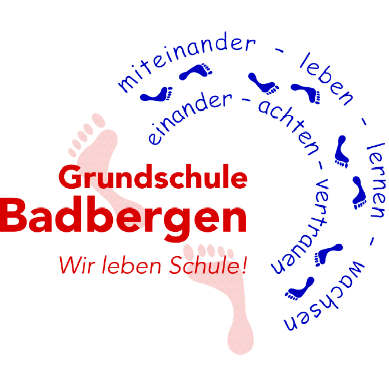 Badbergen, den 24.04.2024Liebe Eltern,am kommenden Dienstag (30.04.2024) steht unser Waldtag bevor. Wir freuen uns auf einen interessanten Vormittag in der Maiburg.   In der Zeit vom 06.-08. Mai 2024 greifen wir das Thema „Natur und Umweltschutz“ in unseren Projekttagen wieder auf. Den Schülerinnen und Schülern wurden 11 AGs vorgestellt, aus denen sie morgen für jeden Tag eine andere AG auswählen können. Die Projekte finden täglich in der 1.-4. Stunde jahrgangsübergreifend statt. In der 5. Stunde wird jeweils im Jahrgang an einem „Umweltheftchen“ gearbeitet. Die AG der Klassen 3/4 am Dienstag in der 6. Stunde und der Ganztag finden wie gewohnt statt. Am Mittwoch in der 5. Stunde werden bei einem gemeinsamen Abschluss einzelne „Projektergebnisse“ vorgestellt. Für das Projekt „Aus alt mach neu“ würde sich Frau Moron zur Herstellung von Kissen über eine Spende von alten T-Shirts und Tops in verschiedenen Größen, sowie Kissen, Inletts oder Füllstoff freuen. Falls in den einzelnen Projekten weitere Materialien benötigt werden, werden jeweils die teilnehmenden Kinder informiert. Nach einigen Lieferproblemen wurden nun endlich in der letzten Woche die langersehnten Trampoline geliefert. Der Bauhof hat mit den Erdarbeiten für den Einbau begonnen. Wir hoffen, dass wir die Geräte nun bald nutzen können. Vielen Dank noch einmal an alle, die den Sponsorenlauf mit kleineren oder auch größeren Geldbeträgen so toll unterstützt haben!Der Sportunterricht kann im Moment leider nicht regulär stattfinden. Die alte Sporthalle wird derzeit ausgeräumt, entkernt und anschließend abgerissen. Die neue Sporthalle kann voraussichtlich ab dem 22.05.2024 genutzt werden. In der Zwischenzeit werden sich die SportlehrerInnen alternative Bewegungsmöglichkeiten überlegen, wenn wegen des Wetters der Sportplatz noch nicht genutzt werden kann. In der Schule finden sich immer wieder Kleidungsstücke, die keinem Kind zugeordnet werden können. Diese Sachen sammeln wir auf einem Kleiderständer am Eingang neben der Treppe. Falls Sie etwas vermissen, sollten Sie dort in den nächsten Tagen nachsehen, ob sich Ihre Kleidungsstücke (Dosen, Trinkflaschen…) dort finden lassen. Anfang Mai werden wir alles Übrige zum Sozialen Kaufhaus bringen. Viele GrüßeAnja Kiy